Documento assinado eletronicamente por Elson Correia de Oliveira Neto, Gerente, em 12/04/2022, às 14:50, conforme art. 1º, III, "b", da Lei 11.419/2006.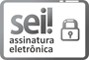 Documento assinado eletronicamente por Raquel Cunha da Conceicao, Diretor, em exercício, em 12/04/2022, às 15:11, conforme art. 1º, III, "b", da Lei 11.419/2006.A autenticidade do documento pode ser conferida no site https://sei.tjac.jus.br/verifica informando o código verificador 1175912 e o código CRC F5B654CE.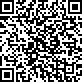 0002828-96.2022.8.01.00001175912v4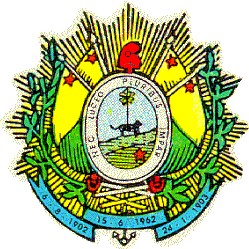 TRIBUNAL DE JUSTIÇA DO ESTADO DO ACREDOD - DOCUMENTO DE OFICIALIZAÇÃO DE DEMANDAResolução Nº 182 de 17/10/2013"Art. 12º, inciso IV, § 4º A fase dos Estudos Preliminares da STIC terá início com a elaboração do Documento de Oficialização da Demanda (DOD) pela Área Demandante e com o recebimento desse documento pela Área de Tecnologia da Informação e Comunicação."FOR-DILOGIDENTIFICAÇÃO DA ÁREA DEMANDANTE DA SOLUÇÃO DE TICUnidade: Diretoria de Tecnologia da Informação e Comunicação - DITECNome do Projeto: Aquisição de discos para StorageINDICAÇÃO DOS INTEGRANTES DA EQUIPE DE PLANEJAMENTO DA CONTRATAÇÃOINDICAÇÃO DOS INTEGRANTES DA EQUIPE DE PLANEJAMENTO DA CONTRATAÇÃOIntegrante Demandante:Integrante Demandante:Nome: Raquel Cunha da ConceiçãoNome: Raquel Cunha da ConceiçãoEmail: raquel.cunha@tjac.jus.brCargo: Diretor em exercício Lotação: DIJUD/DITECIntegrante Técnico:Integrante Técnico:Nome: Elson Correia de Oliveira NetoNome: Elson Correia de Oliveira NetoEmail: elson.oliveira@tjac.jus.brCargo: Gerente	Lotação: GESEGIntegrante Administrativo:Integrante Administrativo:Nome: Hélio de Oliveira CarvalhoNome: Hélio de Oliveira CarvalhoEmail: helio.carvalho@tjac.jus.brCargo: Gerente	Lotação: GECONDescrição da necessidade da solicitação e explicitação da motivaçãoDescrição da necessidade da solicitação e explicitação da motivaçãoINDICAÇÃO DOS INTEGRANTES DA EQUIPE DE PLANEJAMENTO DA CONTRATAÇÃOA necessidade desta contratação se da por conta da falha de 03 (três) discos da Storage Huawei 02 (HUA02), o que inviabiliza a restauração de backup de qualquer aplicação (SEI, SAJ, folha de pagamento, etc.) em caso de falha desses sistemas, além da indisponibilidade dos mesmos em caso de falha de mais um disco.Se alguma das aplicações supramencionadas falhar e houver a necessidade de restauração, poderá haver perda de dados ou a não restauração do backup, o que ocasionará a parada do sistema afetado, impactando diretamente a prestação jurisdicional, além da parada total destas caso haja falha de mais um disco.Por se tratar de uma situação CRÍTICA, encaminhamos o feito para realizar a compra emergencial de discos (HD para storage) de storage para suprir essa necessidade urgente de troca.Alinhamento estratégico institucionalA presente solicitação faz parte do plano de segurança da informação do TJAC.Demonstrativo de resultados a serem alcançados com a soluçãoContinuidade da solução de armazenamento evitando paralização dos sistemas e serviços essenciais do TJAC.Evitar a paralisação dos sistemas e serviços do TJAC. Fortalecimento do Plano de Continuidade de Serviços.